The City School
North Nazimabad Boys Campus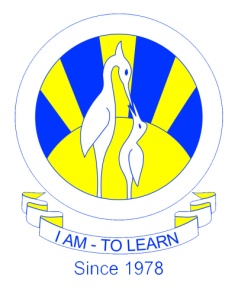 Date: 11-02-2017
Subject: Computer Science
Class: 9
Teacher: Lubna Tanweer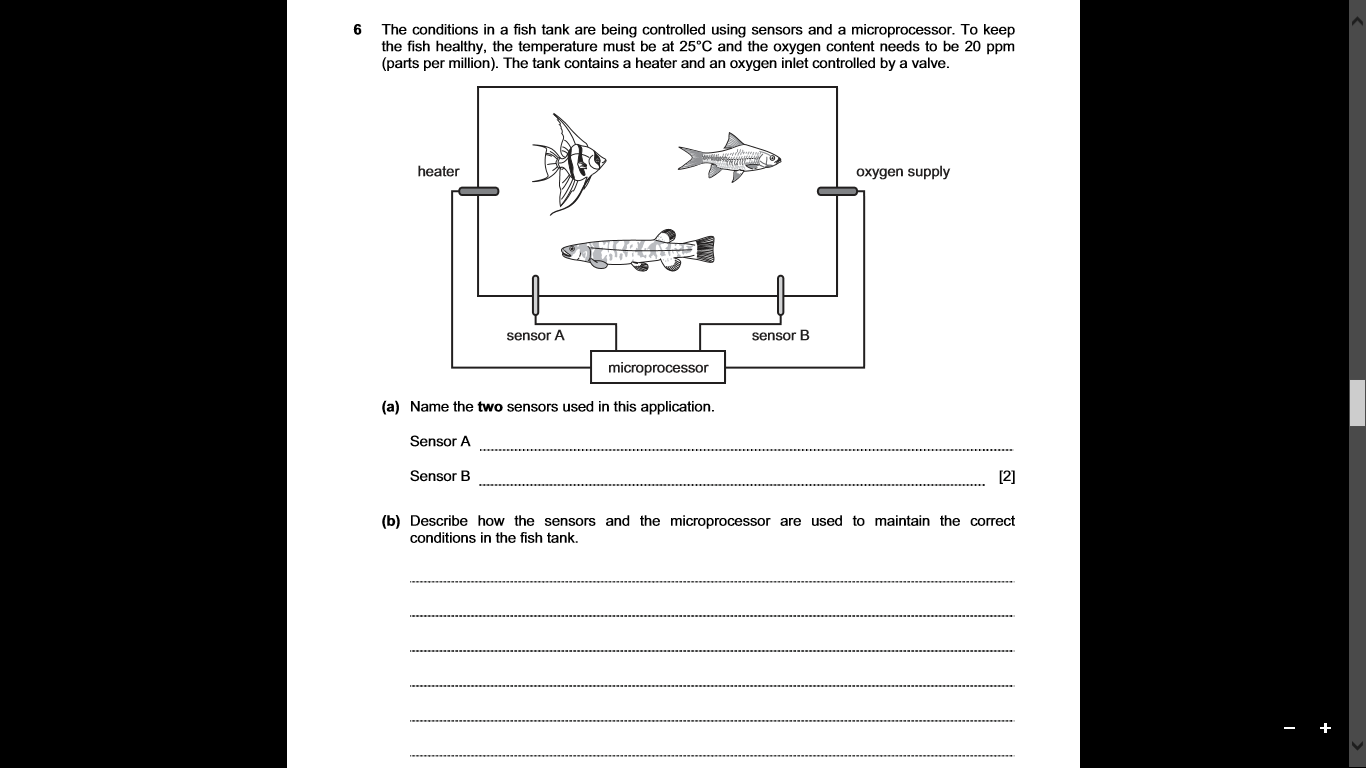 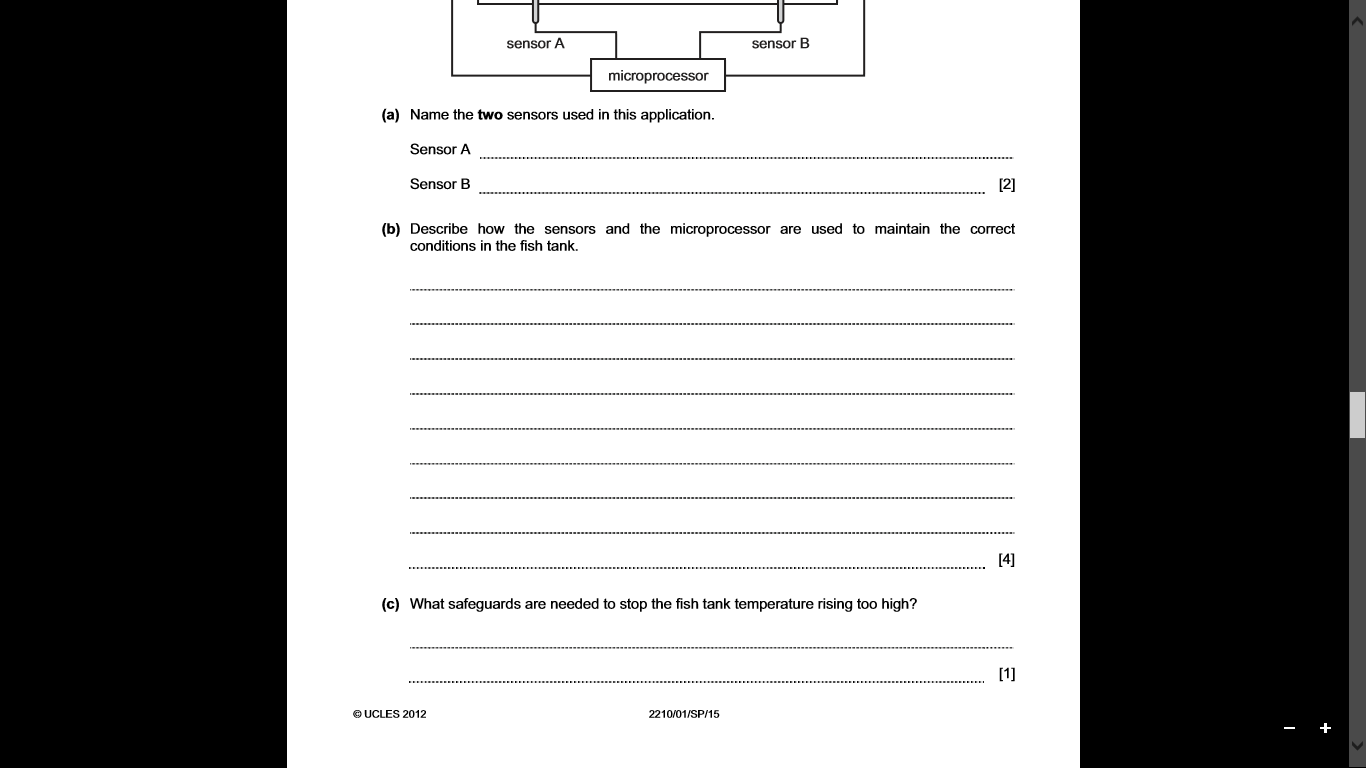 